АДМИНИСТРАЦИЯ  ГАЛИЧСКОГО МУНИЦИПАЛЬНОГО  РАЙОНА КОСТРОМСКОЙ ОБЛАСТИП О С Т А Н О В Л Е Н И Еот   «    29    »  июля 2019 года  № 228г. ГаличВ соответствии со статьей 179 Бюджетного кодекса РФ, Уставом муниципального образования Галичский муниципальный район Костромской области, постановлением администрации Галичского муниципального района от 17 февраля 2014 года № 53 «Об утверждении Порядка разработки, реализации и оценки эффективности муниципальных программ Галичского муниципального района»ПОСТАНОВЛЯЮ:1. Внести в муниципальную программу «Формирование современной городской среды на территории Галичского муниципального района Костромской области на 2018-2022 годы» (далее – муниципальная Программа), утвержденную постановлением администрации Галичского муниципального района от 14 декабря 2017 года №321 (в редакции постановления администрации Галичского муниципального района от 19 апреля 2019 года №119/1) следующие изменения:1) Раздел «Объемы и источники финансирования программы на 2019 год» изложить в новой редакции:           2) Пункт 2 раздела IV изложить в новой редакции:            «Объем финансирования программы на 2019 год – 1 423,256 тыс. руб., в том числе:1) средства федерального и областного бюджетов – 1067,442 тыс. руб.;2) средства местного бюджета Дмитриевского сельского поселения – 355,814 тыс. руб.; 3) средства собственников (при наличии) –  не требуются.»3) Приложение 1 к муниципальной Программе изложить в новой редакции: «»3. Контроль  исполнения настоящего постановления возложить на первого      заместителя       главы      администрации   муниципального    района Фоменко В.А.  4. Настоящее постановление вступает в силу со дня его официального опубликования.Главамуниципального района                                                                                                                                                                                   А.Н. ПотехинАДМИНИСТРАЦИЯГАЛИЧСКОГО МУНИЦИПАЛЬНОГО  РАЙОНАКОСТРОМСКОЙ ОБЛАСТИП О С Т А Н О В Л Е Н И Еот   «   29  »  июля  2019 года  № 229 г. Галич	В целях приведения нормативного правового акта в соответствие  с нормами федерального законодательства с учетом требований Федерального закона №50-ФЗ от 01.04.2019 года «О внесении изменений в Федеральный закон «О контрактной системе в сфере закупок, товаров, работ, услуг для обеспечения государственных и муниципальных нужд»ПОСТАНОВЛЯЮ:Внести изменения в Порядок осуществления контроля в сфере закупок, утвержденный  постановлением администрации Галичского муниципального района от 11 мая 2018 года № 113 «Об утверждении порядка осуществления внутреннего муниципального финансового контроля и контроля в сфере закупок» следующее изменение:Абзац второй  пункта 1.8 главы 1. «Общие положения» изложить в новой редакции:Внеплановые проверки проводятся в соответствии с распоряжением администрации муниципального района, принятого:а) на основании получения обращения участника закупки с жалобой на действия (бездействие) заказчика, уполномоченного органа, уполномоченного учреждения, специализированной организации или комиссии по осуществлению закупок, ее членов, должностных лиц контрактной службы, контрактного управляющего; б) на основании получение информации о признаках нарушения законодательства Российской Федерации и иных нормативных правовых актов о контрактной системе в сфере закупок;в) в случае истечения срока исполнения ранее выданного предписания. 2. Настоящее постановление вступает в силу со дня его подписания и подлежит официальному опубликованию. Главамуниципального района                                                                       А.Н. ПотехинИздается с июня 2007 годаИНФОРМАЦИОННЫЙ  БЮЛЛЕТЕНЬ________________________________________________________                                                                           Выходит ежемесячно БесплатноИНФОРМАЦИОННЫЙ  БЮЛЛЕТЕНЬ________________________________________________________                                                                           Выходит ежемесячно БесплатноУчредители: Собрание депутатов  Галичского муниципального района,                                Администрация  Галичского муниципального   районаУчредители: Собрание депутатов  Галичского муниципального района,                                Администрация  Галичского муниципального   района№38 (640)02.08. 2019 годаСЕГОДНЯ   В  НОМЕРЕ:СЕГОДНЯ   В  НОМЕРЕ:Постановления администрации Галичского муниципального района Костромской области Постановления администрации Галичского муниципального района Костромской области Пост. №228 от 29.07.2019 годаО внесении изменений в муниципальную Программу «Формирование современной городской среды на территории Галичского муниципального района Костромской области на 2018-2022 годы»Пост. №229 от 29.07.2019 годаО внесении изменения в Порядок осуществления контроля в сфере закупокО внесении изменений в муниципальную Программу «Формирование современной городской среды на территории Галичского муниципального района Костромской области на 2018-2022 годы»«Объем и источники финансирования программы на 2019 годОбъем финансирования программы на 2019 год– 1423,256 тыс. руб., в том числе: 1) средства федерального и областного бюджетов – 1 067,442 тыс. руб.;2) средства местного бюджета Дмитриевского сельского поселения – 355,814 тыс. руб.; 3) средства собственников (при наличии) — 0 тыс.руб.»№ п/пАдресМинимальный перечень работ по благоустройству дворовых территорийДополнительный перечень работ по благоустройству дворовых территорийНормативная стоимость (единичные расценки) работ по благоустройству дворовых территорий2018 год2018 год2018 год2018 год2018 год1д. Фоминское,ул. Солнечная,д. 5Ремонт дворовых проездов и тротуаров-Объем финансирования программы – 873,833 тыс. руб., в том числе: 1) средства федерального бюджета – 622,606 тыс. руб.;2) средства областного бюджета – 32,769 тыс. руб.;3) средства местного бюджета Дмитриевского сельского поселения – 218,458 тыс. руб. 4) средства собственников (при наличии) — 0 тыс.руб.2019 год2019 год2019 год2019 год2019 годд. Фоминское, ул. Солнечная, д. 2, 4Ремонт дворовых проездов и тротуаров-Объем финансирования программы – 1423,256 тыс. руб., в том числе: 1) средства федерального и областного бюджетов – 1 067,442 тыс. руб.;2) средства местного бюджета Дмитриевского сельского поселения – 355,814 тыс. руб.; 3) средства собственников (при наличии) — 0 тыс.руб.О внесении изменения в Порядок осуществления контроля в сфере закупокИздатель: Администрация Галичского муниципального районаНабор, верстка и  печать  выполнены  в администрации Галичскогомуниципального района                       АДРЕС:     157201   Костромская область,   г. Галич, пл. Революции, 23 «а»                   ТЕЛЕФОНЫ:   Собрание депутатов – 2-26-06   Управляющий делами –    2-21-04   Приемная – 2-21-34 ТИРАЖ:  50  экз.  ОБЪЕМ: 3 листа А4    Номер подписан 2 августа 2019 г.Издатель: Администрация Галичского муниципального районаНабор, верстка и  печать  выполнены  в администрации Галичскогомуниципального района                       АДРЕС:     157201   Костромская область,   г. Галич, пл. Революции, 23 «а»                   ТЕЛЕФОНЫ:   Собрание депутатов – 2-26-06   Управляющий делами –    2-21-04   Приемная – 2-21-34Ответственный за выпуск:  А.В. Морковкина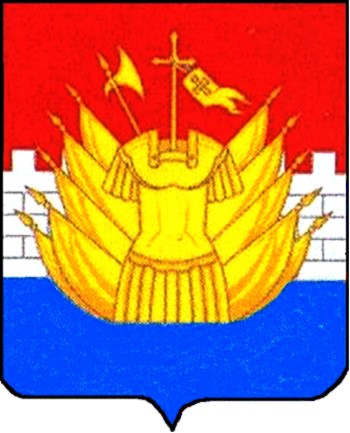 